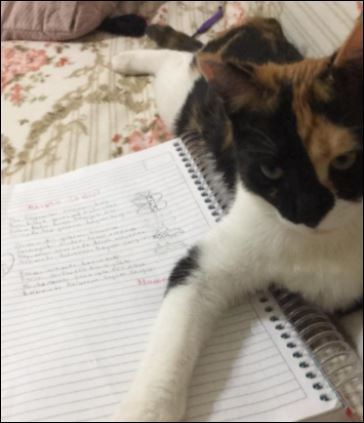 LET'S LOVE ANIMALSNature is beautiful with animals,Let's love and protect themAnimals are very usefulLet's not hurt them, let's not upset themEmir Cinar A.STREET ANIMALSAll animalsI love so muchI will feed themLet's not hurt themLet's not be mean,let's love so muchStreet animals,Ilkay S.ANIMALS OUTDOORMy dear catYou're out while I'm at homeI know you are cold.Let's do it.Let's put food and water every dayLet's not hurt your transcendentLet's lay and count.Secil D.TO MY TINY FRIENDSAll the animals on the streetThey're cold in the coldLet's feed themLet's not torture.In short, all animalsIt is as emotional as we are.Let's protectAs long as we can.Ali Kaan B.WINTER FROM SEASONSWinter from the seasonsLying softly in his bed,fell asleep on the pavement,Winter from the seasonsOpen on the streetOf love,Winter from the seasonsThe mother did not go hungry.He meowed with delight.He warmed hearts with his love.Ecrinsu A.